Mind and Body Wellness Activities During our time away from GBPE, I challenge each student (and family) to complete one box a day to practice different coping strategies and tools. You may choose the box to do in any order. Please mark the date you complete the task/activity or fill in the box as directed. Upon return to school, please turn in this form to Mrs. Edwards (School Counselor) and receive a PRIZE from the TIGER CART. If you have any questions or need clarification about this activity page, feel free to contact Mrs. Edwards at stedwards@aacps.org Write 3 things you are grateful for: 1.2.3.Date: GAME NIGHT! Play a game that involves NO technology! Name of Game: Date:Paint or Draw a picture of a place that makes you happy. Hang up on the fridge or in your room.What did you draw?Date: Practice 3 techniques to Mindful breathing (google: mindful breathing for kids) Which ones did you try?1.2.3.Date: Have a dance party in your living room to one song. What song did you dance to?_____________________________Date:  Have a meal with someone else with no phones, TV or media.What meal was it: ______________Who did you eat with? __________________________________________________________Date: Read a book!What book did you read?____________________________________________________________________________________Date: Go for a 10-minute walk with a family member and point of something on your walk that you have never noticed before. Write what you noticed:_____________________________Date: Make a fort with someone you live with and watch a movie or play a game in the fort.Who did you build fort with?Date: Write a letter to someone not in your family. Mail it or hand deliver.Who did you write to? Date: Write a daily affirmation (a positive reminder or statement that is used to encourage or motivate yourself).Write your affirmation below.Date: Make a list of 5 positive things you love about you or your life:1.2.3.4.5.Date: Do some exercises:15 jumping jacks15 push ups 15 squats Date: Write a journal about how you are feeling today:Date: Find something beautiful in your room. What is it?____________________________Date: Practice Yoga! There are some great videos on YouTube (Cosmic Kids Yoga, Yoga Ed etc.). Which Yoga video did you practice?Date: Create Origami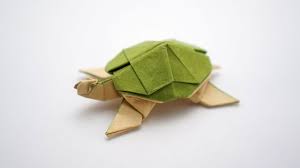 What did you create?Date: Cuddle or play with your pet!What pet did you play with? Date: Clean your room or play space!What space did you clean?Date: Cook or bake something yummy with someone you live with. What did you make? Date: 